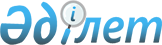 Об объявлении на территории Баянаульского района чрезвычайной ситуации природного характера
					
			Утративший силу
			
			
		
					Решение акима Баянаульского района Павлодарской области от 10 апреля 2015 года № 04. Зарегистрировано Департаментом юстиции Павлодарской области 13 апреля 2015 года № 4418. Утратило силу решением акима Баянаульского района Павлодарской области от 11 августа 2015 года № 15      Сноска. Утратило силу решением акима Баянаульского района Павлодарской области от 11.08.2015 № 15.

      В соответствии с подпунктом 13) пункта 1 статьи 33 Закона Республики Казахстан от 23 января 2001 года "О местном государственном управлении и самоуправлении в Республике Казахстан", подпунктом 3) пункта 5 статьи 4 и статьей 48 Закона Республики Казахстан от 11 апреля 2014 года "О гражданской защите", постановлением Правительства Республики Казахстан от 2 июля 2014 года № 756 "Об установлении классификации чрезвычайных ситуаций природного и техногенного характера" принимаю РЕШЕНИЕ:

      1. Объявить чрезвычайную ситуацию природного характера в Сатпаевском, Куркелинском, Кундыкольском, Кызылтауском, Жанажольском, Жанатилекском, Каратомарском, Бирликском, Узунбулакском сельских округах и в поселке Майкаин Баянаульского района.

      2. Ввести режим чрезвычайной ситуации функционирования районной территориальной подсистемы государственной системы гражданской защиты.

      3. Контроль за исполнением данного решения возложить на заместителя акима района Даулеткалиева А.И.

      4. Настоящее решение вводится в действие по истечении одного календарных дней после дня его первого официального опубликования.


					© 2012. РГП на ПХВ «Институт законодательства и правовой информации Республики Казахстан» Министерства юстиции Республики Казахстан
				
      Аким района 

Н. Күлжан
